Sunday 14th of FebruaryMachweo Valentine Day Dinner***Menu***Sparkling Valentine Apero with bites***Carpaccio from Kenyan beef fillet with blacktruffle oil, parmesan and ruccola saladORFennel salad with calamari and lemon vinaigrette***Consommé from wild mushroom in puff pastry***Lamb rack with gratin from zucchini, carrot and mashed potato and oregano, jus from rosemary and red wineORParrot fish fillet, asparagus and mousseline sauce***Chocolate soufflé with homemade Tonka bean ice cream***Tea or Coffee***Special menu for vegetarians – please requestPrice including premium wines USD 75 per personReservations +255 689 10 35 52Reception@onseahouse.com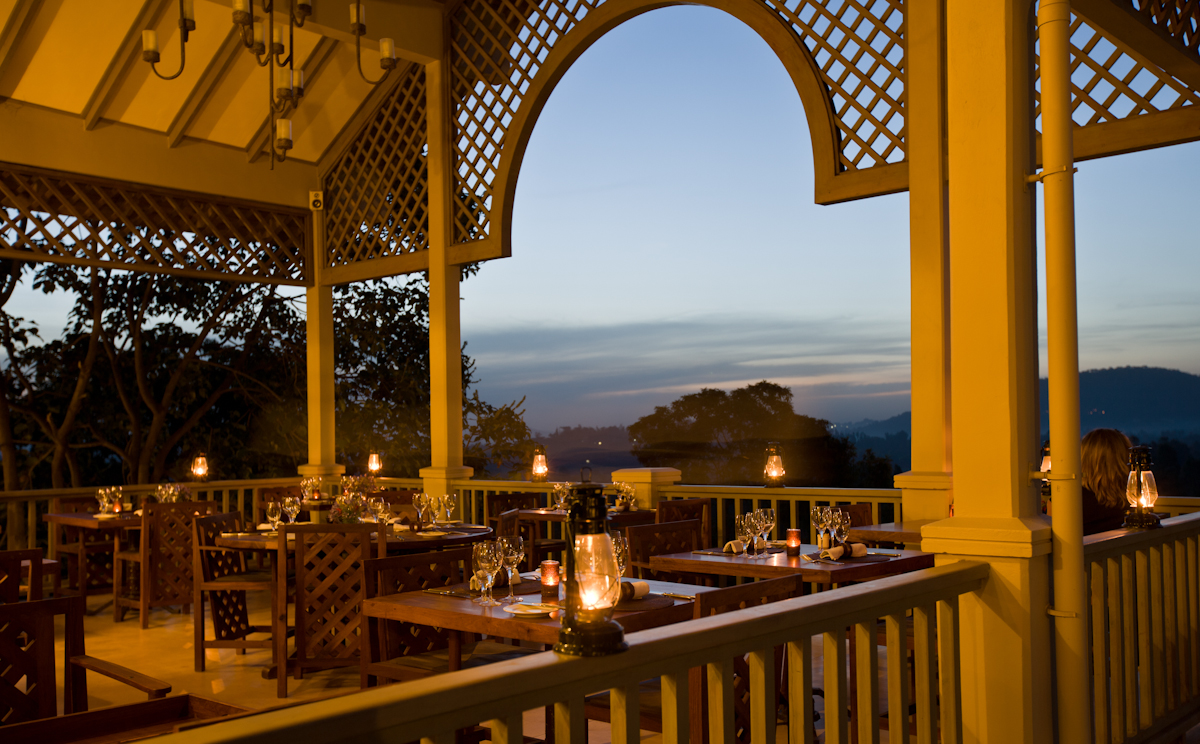 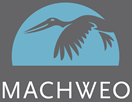 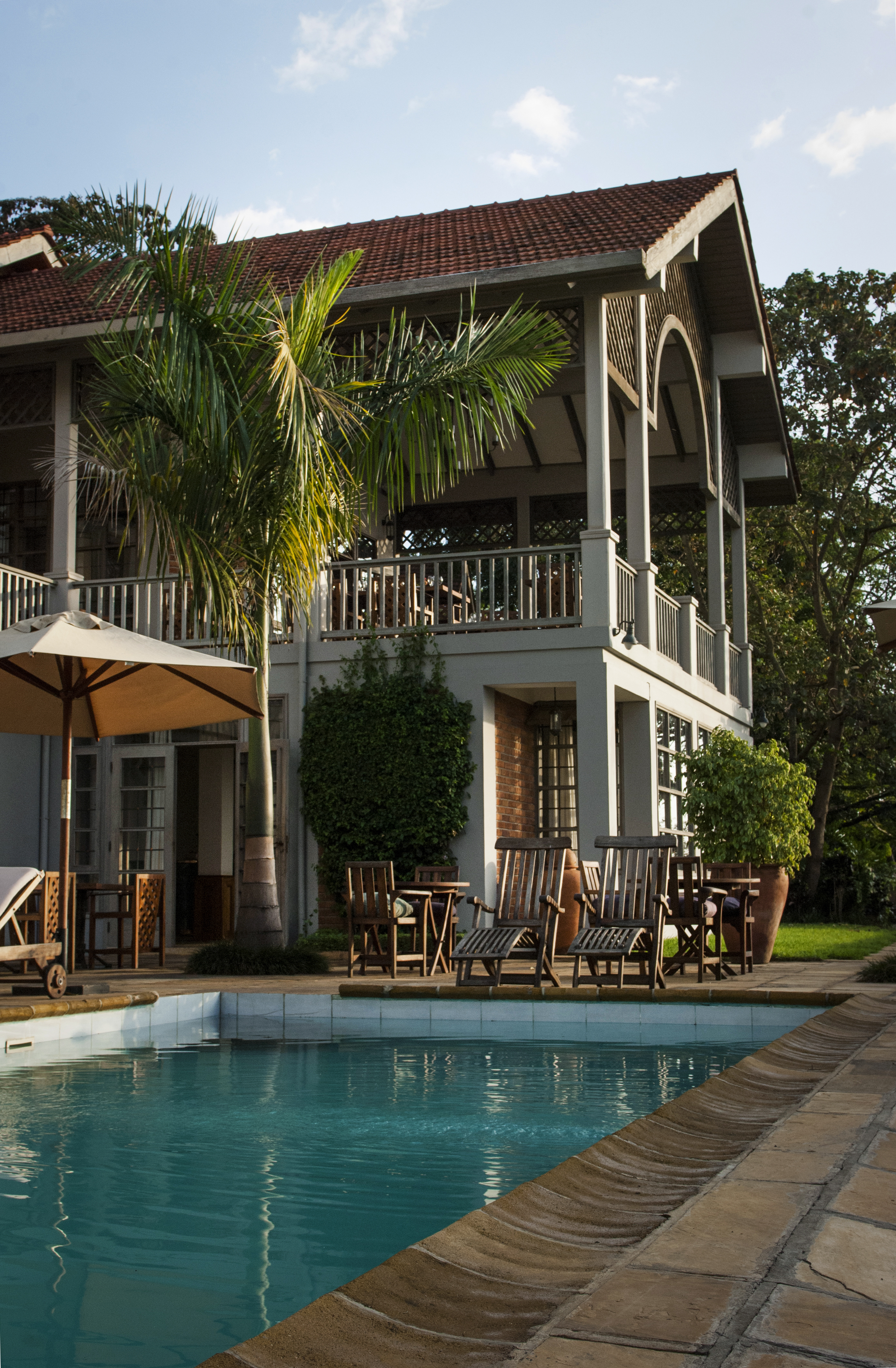 